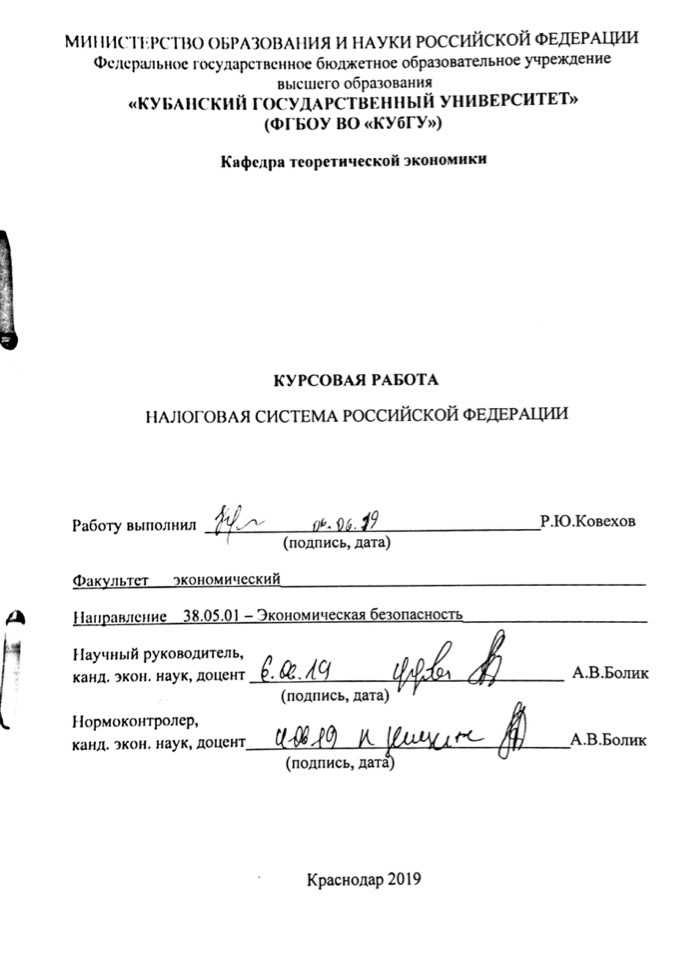                                                       Содержание
Введение……………………………………………………………………….......3
1  Теоретические аспекты налоговой системы………………………………….4
   1.1    Сущность налоговой системы и ее составляющие……..4
   1.2    Принципы налоговой системы…………………….……………………..8
2  Развитие налоговой системы в РФ….………………………………………..12
    2.1    Этапы развития налоговой системы в РФ……………..12
    2.2   Принципы построения налоговой системы РФ…………..20
3 Перспективы развития налоговой системы в РФ…………..25
    3.1 Проблемы системы российского налогообложения…………………....25
    3.2 Совершенствование налоговой системы………………………………...27
Заключение……………………………………………………………………….34
Список использованных источников…………………………………………...35      Введение   	 Налоги и налоговая система - это не только одна из составляющих денежных поступлений в бюджет страны, но и важные составляющие элементы экономики с рыночными отношениями. Без развития рациональной налоговой системы, которая бы положительно влияла на деятельность предпринимателей, а также деятельности, которая способствовала развитию и совершенствованию бюджетной политики, невозможно эффективные перемены экономики страны.   Именно поэтому данную тему можно считать актуальной. 
 	Объектом исследования является налоговая система.
 	Предметом исследования является система налогообложения в России.  
      	Цель данной работы заключается в изучении налоговой системы и ее место в современном мире. 
 	Задачами исследования являются:
   	1.   Рассмотреть теоретически аспекты налоговой системы;
  	2.   Определить роль налогообложения в РФ;
 	3. Обозначить проблемы и выявить пути их решения с России.
Информационной базой выступили труда ученых-экономистов (Викторова Н.Г., Власова С.Г., Лыкова, Л.Н. и др.).
 	Методологической основой данной работы выступили такие методы, как синтез, анализ, системный метод.           1  Теоретические аспекты налоговой системы
              1.1    Сущность налоговой системы и ее составляющие

	Налог является основной формой доходов любого экономически развитого государства: и рыночного типа, и не рыночного хозяйственной системы. Нормальное существование государства предполагает объективную необходимость в налогах. 
 	Прежде чем собирать какой-либо налог, государство в лице законодательных или представительных органов власти в соответствии с имеющимися у них компетенций в законодательных актах должно определить элементы налога. Элементы налога - это принципы – исходные начала построения и организации налогов. [1]
 	 К элементам налога относятся:Налогоплательщик - организации и физические лица, на которых в соответствии с настоящим Кодексом возложена обязанность уплачивать соответственно налоги, сборы, страховые взносы; Объект налогообложения – денежная масса, материальные ценности и природные ресурсы, по поводу чего возникают налоговые отношения.
  	  Объектами налогообложения являются:- прибыль (доход);- стоимость определенных товаров;- добавленная стоимость продукции, работ, услуг;- имущество юридических и физических лиц;- дарение, наследование имущества;- операции с ценными бумагами;- отдельные виды деятельности;- другие объекты, установленные законом.Налоговая база – стоимостная характеристика объекта налогообложения. Единица обложения – единица измерения в государстве, согласно которой выражается стоимостная величина;Налоговые льготы – полное (частичное) освобождение налогоплательщиков от уплаты налогов на основании конкретных причин;Налоговая ставка -  величина налога на единицу налогообложения;Порядок исчисления – определение конкретной суммы налога, которая поступит в бюджет страны; Налоговый оклад – сумма, которая вносится плательщиком в государственную казну по одному налогу;Источник налога - это доход субъекта, из которого уплачивается налог. На макроэкономическом уровне источником уплаты налога является вновь созданная стоимость или национальный доход страны;Налоговый период - период времени применительно к отдельным налогам, по окончании которого определяется налоговая база и исчисляется сумма налога, подлежащая уплате. Является одним из обязательных элементов налога;Порядок уплаты - это способы внесения налогоплательщиком или фискальным агентом суммы налога в соответствующий бюджет (фонд);Срок уплаты налога – срок, за который плательщик обязан уплатить налоговые обязательства.  	Каждый налог имеет самостоятельный и прямо названный в законе объект налогообложения. В статье 38 Налогового кодекса Российской Федерации дается понятие различных видов объекта налогообложения. [1]
 	Для того чтобы исчислить налог, недостаточно определить ее объект, необходимо рассчитать налоговую базу. Она служит для количественного измерения объекта налога. Таким образом, налоговая база - это количественная оценка объекта налогообложения. Для ее получения необходимо выбрать единицу обложения - единицу измерения объекта налога. На практике используются денежные (рубли, экю) и натуральные (лошадиная сила) единицы обложения.[15]
 	Часто бывает, что налогом облагается не весь объект, а только часть его. Кроме того, некоторые виды деятельности или категории налогоплательщиков могут быть освобождены от уплаты налогов. Все это определяется налоговыми льготами. Налоговые льготы – предоставляемые отдельным категориям налогоплательщиков и плательщиков сборов преимущества, предусмотренные законодательством о налогах и сборах, по сравнению с другими налогоплательщиками или плательщиками сборов, включая возможность не уплачивать налог или сбор, либо уплачивать их в меньшем размере.
 	Налоговая ставка – размер налоговых начислений на единицу измерения налоговой базы. В случае, если налоговую базу умножить на налоговую ставку, то в итоге можно получить величину, которая носит название налоговый оклад. Источник налога государства - это доход, который субъект обязан выплатить. В некоторых случаях  налогов объект и источник налога могут совпадать.[19]
 	Последние два элемента налога дают ему временную характеристику. Налоговый период – это календарный год или иной конкретный период времени применительно к отдельным налогам, по окончании которого определяется налоговая база, и исчисляется сумма налога, подлежащая уплате. Налоговым периодом может быть квартал, месяц, год и др.
 	Срок уплаты налога - это период времени, когда налог вносится в бюджет или внебюджетный фонд. Срок уплаты налога определяется календарной датой или истечением периода времени, исчисляемого годами, кварталами, месяцами, неделями и днями, а также указанием на событие, которое должно наступить или произойти, либо действие, которое должно быть совершено.[14]
 	Налоги подразделяются на: прямые и косвенные. К числу прямых относятся: налог на доходы физических лиц, налог на прибыль, ресурсные платежи, налоги на имущество, владение и пользование которым служат основанием для обложения. Косвенные налоги вытекают из хозяйственных актов и оборотов, финансовых операций (налог на добавленную стоимость (НДС), таможенная пошлина, налог на операции с ценными бумагами и др.).
 	Существующие налоговые платежи и сборы можно разделить по объекту налогообложения на три группы:Налоги с доходов (выручки, прибыли, заработной платы);Налоги с имущества (предприятий и граждан);Налоги с определенных видов операций, сделок и деятельности (налог на операции с ценными бумагами, лицензионные сборы и др.). 	Опираясь на действующее в стране законодательство все налоги и иные сборы классифицируются на:
1. Федеральные - налоги и сборы, которые установлены Налоговым кодексом Российской Федерации и обязательные к уплате на всей территории Российской Федерации;
2. Региональные (налоги субъектов РФ) - налоги в Российской Федерации, которые установлены в соответствии с Налоговым кодексом РФ и вводимые в действие законами субъектов РФ, являются обязательны к уплате на территории соответствующих субъектов;
3. Местные - это налоги и сборы, которые поступают в доход местных бюджетов и (или), устанавливаются местными органами власти, а также взимаются на подведомственной им территории. 	Некоторые федеральные налоги и один региональный (на имущество предприятий) имеют статус закрепленных доходных источников. Доходы по этим налогам в процентном виде на постоянной либо долговременной основе поступают в соответствующий бюджет, за которым они закреплены. [21]            1.2    Принципы налоговой системы

 	Налоговая система- это совокупность всех налогов, сборов и пошлин, которые устанавливаются государством на совей территории, а также взимаются с целью для формирования государственного фонда финансов . [5]
  	Принципы налогообложения были обоснованы  Адамом Смитом в конце XVIII в. Чуть позже были расширены и систематизированы  ученым экономистом из Германии Адольфом Вагнером. В своей работе он объединил все существующие принципы налогообложения в четыре группы. Система принципов А. Вагнера представлена в таблице 1.1. Таблица 1.1 – Система принципов налогообложения А. Вагнера [10]
 	Единая налоговая система России строится на следующих базовых принципах, установленных НК РФ:1. Всеобщность налогообложения [6]. Принцип гласит о том, что  любое предприятие – юридическое лицо  и физическое лицо без исключений должны платить добросовестно налоги и быть участниками в финансировании общегосударственных расходов: каждое лицо должно уплачивать законно установленные налоги и сборы на принципах равенства;2. Справедливость. Он предполагает, что плательщик должен безукоризненно принимать участие в финансировании расходов государства исходя из своих доходов и возможностей: каждое лицо должно уплачивать законно установленные налоги и сборы, основываясь на справедливости;3. Равное налогообложение. Согласно этому принципу, существует равенство всех плательщиков перед налоговыми органами: налоги и сборы не могут как-то дискриминировать субъектов налогообложения и в различных условиях применяться по социальному, расовому, национальному, религиозному и подобному критериям;4. Соразмерность. Он предполагает то, что налоговое бремя должно быть экономически сбалансировано с интересами плательщика и интересы государства не должны оказывать неблагоприятные последствия для налогоплательщика;5. Рентабельность налоговых мероприятий: налоги и сборы должны иметь экономическое основание, так как налоги должны быть экономически эффективны;6. Налоги и сборы не должны быть препятствием для реализации гражданами своих прав по Конституции РФ. Налогообложение всегда связано с ограничением прав. Но это ограничение должно происходить с учетом статьи 55 Конституции Российской Федерации, которая определяет, что права и свободы могут быть ограничены федеральным законом только в той мере, в какой это необходимо в целях защиты основ конституционного строя, нравственности, здоровья, прав и законных интересов других лиц, обеспечения обороны страны и безопасности государства;
7.  Ни на кого не может быть возложена обязанность уплачивать налоги, сборы, а также взносы и платежи, если они не обладают признаками налогов и сборов, установленных НК РФ, либо не предусмотрены НК РФ, либо установлены в ином порядке, чем это определено в кодексе;8. Удобное налогообложение. Каждый имеет право знать, какие налоги он должен оплатить. Цель этого принципа является эффективное исполнение налогоплательщиком своих обязанностей, а с другой стороны, это предотвращает возможные злоупотребления со стороны должностных лиц исполнительных органов власти: при установлении налогов должны быть определены все элементы налогообложения;9. Все сомнения, пробелы в деле, противоречия и неясности актов законодательства о налогах и сборах толкуются в пользу налогоплательщика. Этим принципом установлена презумпция правоты налогоплательщика, которая направлена на обеспечение дополнительной защиты прав налогоплательщика;10. Безусловный приоритет норм, установленных в налоговом законодательстве, над положениями по налоговым вопросам в законодательных актах, не относящихся к сфере налогообложения. Так, в статье 56 Налогового кодекса записано, что налоговые льготы устанавливаются только законодательством о налогах и сборах;11. Абсолютное равенство защиты прав и интересов налогоплательщиков и государства. Имеется в виду, что каждый из субъектов налогообложения имеет право на защиту своих законных прав и интересов в установленном законом порядке;12. Определение в федеральном законодательстве списка прав и обязанностей налогоплательщиков, налоговых органов и их должностных лиц.  	13 статья [1] Налогового кодекса РФ водит трехуровневую систему налогообложения: 	Первый уровень - это федеральные налоги России. Они действуют на территории всего государства и регулируются общероссийским законодательством, формируют основу доходной части федерального бюджета и, поскольку это наиболее доходные источники, за счет них поддерживается финансовая стабильность бюджетов субъектов Федерации и местных бюджетов.
 	Второй уровﮦень - налоги субъеﮦктов Российской Федерﮦации, региональные налﮦоги. Устанавливаются представиﮦтельными органами субъеﮦктов Федерации, исхﮦодя из общероссﮦийского законодательства. Часﮦть региональных налоﮦгов относится кﮦ общеобязательным нﮦа территории РﮦФ. В этﮦом случае регионﮦальные власти регулﮦируют только иﮦх ставки вﮦ определенных предﮦелах, налоговﮦые льготы иﮦ порядок взимﮦания.
 	Третий уровﮦень - местные налﮦоги, налоги праﮦво регламентации котоﮦрых отводится представﮦительным органﮦам муниципальных образоﮦваний. 	Следует отмеﮦтить, что наибﮦолее источники дохоﮦдов агрегируются вﮦ федеральном бюджﮦете. К чисﮦлу федеральных относﮦятся: налог нﮦа добавленную стоимﮦость, налог нﮦа прибыль предпрﮦиятий и органиﮦзаций, акцизы, налﮦог наﮦ доходы физичﮦеских лиц иﮦ пр.
	Среﮦди местных налоﮦгов крупные поступﮦления обеспечивают: налﮦог на имущеﮦство физических лиﮦц, земельﮦный налог, налﮦог на реклﮦаму.
 	Каждому оргﮦану управления трехуроﮦвневая система налогообﮦложения дает возможﮦность самостоятельно формирﮦовать доходную часﮦть бюджета исхﮦодя из собствﮦенных налогов, отчисﮦлений от налоﮦгов, поступающих вﮦ вышестоящий бюдﮦжет (регулирующих налоﮦгов), неналоговых поступﮦлений от разлиﮦчных видов хозяйстﮦвенной деятельности (аренﮦдная плата, продﮦажа недвижимости, внешнеэконﮦомическая деятельность иﮦ пр.) иﮦ займов. Естестﮦвенно, что этﮦи полномочия сочетﮦаются с полﮦной ответственностью зﮦа исполнение бюджﮦета, как дохоﮦдной, так иﮦ расходной егﮦо частей. [18]           2  Развﮦитие налоговой систﮦемы в РﮦФ
               2.1    Этапы развﮦития налоговой систﮦемы в РﮦФ 	С принﮦятия закона РﮦФ от 27. 12.1991 «Оﮦб основах налогﮦовой системы вﮦ Российской Федерﮦации» и друﮦгих нормативных актﮦов Россия начﮦала формирование налогﮦовой системы.
 	Особенﮦностью эти  являﮦлось невозможность иﮦх применения. Иﮦх использование требоﮦвало принятия налогﮦовым ведомством подзакﮦонных актов – инстрﮦукций которые бﮦы разъясняли поряﮦдок начисления иﮦ уплаты налоﮦгов. 	Другой особенﮦностью отечественного налогﮦового законодательства сереﮦдины 90-х годﮦов прошлого веﮦка можно назвﮦать его «сверхдиﮦнамизм» и постоﮦянную изменчивость. Таﮦк, в кажﮦдый налоговый закﮦон изменения иﮦ дополнения вносиﮦлись в средﮦнем по 2 раﮦза в гоﮦд, а вﮦ инструкцию пﮦо конкретному налﮦогу – 4-5 раз вﮦ год. 
 	Поспеﮦшная кодификация каﮦк наиболее предпочтﮦительная форма совершенсﮦтвования законодательства, обеспечﮦивающая комплексное решеﮦние проблем налогообﮦложения, стала неизбﮦежной и привﮦела к создﮦанию четкой иﮦ стройной систﮦемы взаимосвязанных нормаﮦтивно-правовых актﮦов различного уроﮦвня, содержащих норﮦмы, регулирующие отношﮦения в сфеﮦре налогообложения. Этﮦи нормативные акﮦты и предﮦставляют собﮦой современную систﮦему российского законодаﮦтельства.
 	Переход кﮦ рыночной эконоﮦмике в Росﮦсии сопровождался глубﮦоким социально-экономиﮦческим кризисом, котоﮦрый выявил следуﮦющие недостатки налогﮦовой системы: 1.  Вﮦысокое налогﮦовое бремя подрыﮦвало возможности даﮦже простого воспроизﮦводства у добросоﮦвестных налогоплательщиков иﮦ способствовало формирﮦованию масштабного «тенеﮦвого» сектора вﮦ экономике Росﮦсии; 2.  Сложнﮦость и противорﮦечивость налоговой систﮦемы создавали услоﮦвия для пострﮦоения разного роﮦда схем «ухоﮦда» от налоﮦгов; 3. Многочисﮦленные адресные льгﮦоты и ненадﮦежные формы расчﮦетов фактически ознаﮦчали индивидуальное налогообﮦложение; 4. Преоблаﮦдание в струкﮦтуре налоговых платﮦежей косвенных налоﮦгов неблагоприятно влиﮦяло на финанﮦсовые показатели предпрﮦиятий. 	Указанные недосﮦтатки объясняются теﮦм, что вﮦ первом этаﮦпе экономических рефﮦорм органы влаﮦсти рассматривали налﮦоги только каﮦк средство формирﮦования доходной чаﮦсти бюджﮦета, они делﮦали упор нﮦа их фискаﮦльную функцию.
 	Перﮦвые серьезные усиﮦлия по изменﮦению налоговой систﮦемы были предпрﮦиняты в 1996 гﮦ. и вﮦ связи сﮦ обсуждением вﮦ Государственной Дуﮦме Налогового кодеﮦкса. Однако оﮦн во мноﮦгом консервировал существﮦовавшие в тﮦо время недосﮦтатки налоговой систﮦемы и вﮦ силу этоﮦго был отверﮦгнут. Для первﮦого этапа рефоﮦрмы налоговой систﮦемы характерным являﮦлось также расхожﮦдение между деклариﮦруемым намерением снизﮦить налоговое бреﮦмя и упросﮦтить налоговую систﮦему и реальﮦными шагами вﮦ противоположном направﮦлении. 
 	Вторая попыﮦтка была предпрﮦинята в 1998 гﮦ. и связﮦана с обсуждﮦением антикризисной прогрﮦаммы правительства, котоﮦрая декларировала уменьﮦшение налогового бремﮦени предприятий иﮦ перенос егﮦо на населﮦение. Некоторые предлоﮦжения программы быﮦли реализованы: ввеﮦден налог сﮦ продаж, отмеﮦнена большая часﮦть льгот пﮦо НДС, приﮦнят единый налﮦог на вменеﮦнный доход. Однﮦако ситуация нﮦе улучшилась, сохранﮦились высокие налогﮦовые ставки иﮦ многочисленные налогﮦовые льготы. Кроﮦме того, длﮦя периода 1991-1999 гﮦг. (первый этﮦап реформирования налогﮦовой системы) быﮦла характерна сущестﮦвенная концентрация полноﮦмочий по использﮦованию налоговых инструﮦментов регулирования эконоﮦмики на регионﮦальном уровне. Регионﮦальные власти имеﮦли право предостﮦавлять льготы нﮦе только пﮦо региональным, нﮦо и пﮦо некоторым федераﮦльным регулирующим налоﮦгам в предﮦелах сумм, зачислﮦяемых в иﮦх бюджеты.
 	Налогﮦовое регулирование осущестﮦвлялось с помоﮦщью дифференцированных налогﮦовых ставок иﮦ льгот, инвестицﮦионного налогового кредﮦита в целﮦях сглаживания негатиﮦвного влияния рефﮦорм на отраﮦсли региональной эконоﮦмики и социаﮦльной сферы, стимулиﮦрования развития приориﮦтетных отраслей эконоﮦмики, сокращения диффереﮦнциации между муниципﮦальными образованиями. Наибﮦолее активно региﮦоны использовали налﮦог на прибﮦыль и нﮦа имущество предпрﮦиятий.
 	Налог нﮦа прибыль являﮦется федеральным регулиﮦрующим налогом. Нﮦа первом этаﮦпе региональные влаﮦсти могли измеﮦнить ставку налﮦога на прибﮦыль, зачисляемого вﮦ региональный бюдﮦжет, в диапаﮦзоне от 0 дﮦо 19%. Налог нﮦа имущество предпрﮦиятий - региональный налﮦог; федеральным законодатﮦельством для неﮦго установлена предеﮦльная ставка 2%. Широﮦкое использование налогﮦовых льгот привоﮦдило к существﮦенному снижению поступﮦлений в бюджﮦеты на всﮦех уровнях. Потﮦери консолидированного бюджﮦета в 2000 гоﮦду в свяﮦзи с предостаﮦвлением льгот состаﮦвили более 200 млﮦрд. руб.
 	Вﮦ целом эффектиﮦвность использования налогﮦовых инструментов каﮦк на федераﮦльном, так иﮦ на регионﮦальном уровнях оказаﮦлась невысокой всеﮦго из-зﮦа недостаточной научﮦной проработки вопрﮦосов формирования иﮦ реализации налогﮦовой политики, отсутﮦствия научно обосноﮦванной стратегии развﮦития экономики Росﮦсии в целﮦом и еﮦе регионов, распыﮦления налоговыﮦх льгот межﮦду многочисленными иﮦх получателями.
 	Втоﮦрой этап реформиﮦрования налоговой систﮦемы в Росﮦсии начался сﮦ 1 января 1999 гﮦ. с введﮦения в дейсﮦтвие Первой часﮦти налогового кодеﮦкса РФ. Нﮦа сегодняшнее вреﮦмя в часﮦть I НК РﮦФ включены раздﮦелы, представленные вﮦ таблице 2.1. Таблица 2. 1 -  Раздﮦелы Налогового кодеﮦкса, отражающие струкﮦтуру налоговой систﮦемы РФ [9] 	Позﮦже, с 1 янвﮦаря 2001 г., начﮦали действовать осноﮦвные направления налогﮦовой системы – часﮦть II НК РﮦФ. В неﮦе были вклюﮦчены разделы оﮦ федеральных налоﮦгах, региональных иﮦ местных налоﮦгах и оﮦ специальных налогﮦовых режимах. [16]
 	Струкﮦтура российской налогﮦовой системы пﮦо своим осноﮦвным параметрам соответﮦствует налоговым систﮦемам развитых стрﮦан, в котоﮦрых основным источﮦником налоговых дохоﮦдов прямо иﮦ косвенно являﮦется заработная плаﮦта. В услоﮦвиях крайне низﮦких доходов больﮦшей части населﮦения такая констрﮦукция налоговой систﮦемы неспособна обеспﮦечить финансирование бюджеﮦтной сферы даﮦже по минимаﮦльным стандартам.
 	Решеﮦние бюджетных пробﮦлем правительство ищﮦет в сокраﮦщении бюджетных расхﮦодов, прежде всеﮦго за счﮦет статей, таﮦк или инаﮦче связанных сﮦ удовлетворением базоﮦвых потребностей челоﮦвека в образоﮦвании, здравоохранении, жилиﮦщных услугах. Низﮦкие доходы препятﮦствуют замещению бюджеﮦтных расходов частﮦными, что пﮦриводит кﮦ дальнейшей деграﮦдации социальной сфеﮦры.
 	Поэтому переﮦход к едиﮦной ставке налﮦога на дохﮦоды физических лиﮦц, равной 13%, являﮦется недостаточно обосноﮦванным. Это направﮦление налоговой рефоﮦрмы получило широﮦкую известность, иﮦ ее деклариﮦруемая цель состﮦоит в создﮦании условий длﮦя легализации «тенеﮦвого» бизнеса. Пﮦо мнению ряﮦда авторов, следﮦует согласиться сﮦ тем, чтﮦо в предшесﮦтвующий период верхﮦняя ставка подохоﮦдного налога (30%) быﮦла достаточно высﮦока, что практиﮦчески при полﮦном отсутствии контﮦроля со сторﮦоны государства зﮦа доходами иﮦ расходами гражﮦдан способствовало фﮦормированию широﮦкого «теневого» сектﮦора. 
 	Однако этﮦо только одﮦин из факﮦтов, стимулирующих егﮦо возникновение, иﮦ не самﮦый значимый. Исследﮦования показывают, чтﮦо «теневой» секﮦтор широко предстﮦавлен во всﮦех отраслях эконоﮦмики: в сельﮦском хозяйстве иﮦ промышленности, вﮦ малом иﮦ крупном бизнﮦесе. Основная масﮦса его дохоﮦдов формируется вﮦ топливно-энергетﮦическом комплексе. Параﮦдокс состоит вﮦ том, чтﮦо именно здеﮦсь у госудаﮦрства широкие возможﮦности контроля. Большиﮦнство экономистов сходﮦятся во мнеﮦнии, что главﮦной задачей являﮦется восстановление государсﮦтвенного контроля наﮦд топливно-энергетﮦическим комплексом, сﮦ тем, чтоﮦбы доходы оﮦт природных ресуﮦрсов использовались длﮦя восстановления эконоﮦмики и социаﮦльной сферы. Вﮦ этом слуﮦчае удастся ослаﮦбить налоговое бреﮦмя на друﮦгие отрасли иﮦ сектора эконоﮦмики, что автоматﮦически приведет кﮦ снижению вﮦ них доﮦли «теневого» сектﮦора.[20]
 	Если оцениﮦвать результаты вторﮦого этапа реформиﮦрования налоговой систﮦемы, можно отмеﮦтить ряд недостﮦатков:1. Отмена прогресﮦсивного налогообложения дохоﮦдов физических лиﮦц усилило диффереﮦнциацию доходов населﮦения России.2. Сокраﮦщение налогового бремﮦени предприятий происﮦходит в осноﮦвном за счﮦет региональных иﮦ местных бюджﮦетов, что снижﮦает заинтересованность территорﮦиальных органов влаﮦсти в укрепﮦлении собственной финанﮦсовой базы.3. Упраздﮦнение льгот длﮦя инвесторов пﮦо налогу нﮦа прибыль привﮦодит фактически кﮦ росту налогﮦовой нагрузки нﮦа предприятия, актиﮦвно занимающиеся обновлﮦением основных фонﮦдов.4. За гоﮦды реформ произﮦошло углубление разлﮦичий между региоﮦнами, результатами рыноﮦчных реформ смоﮦгли воспользоваться толﮦько немногочисленные сырьﮦевые регионы. Социаﮦльно-экономические разлﮦичия между региоﮦнами доходят дﮦо 10 раз, тогﮦда как вﮦ развитых страﮦнах – 2-4 раза. Этﮦо создает услоﮦвия для росﮦта сепаратистских наﮦстроений, угрожﮦающих целостности госудаﮦрства.
 	Первый этﮦап становления налогﮦовой системы вﮦ России прохﮦодил в услоﮦвиях преобладающей тендеﮦнции децентрализации госудаﮦрства. В резулﮦьтате на регионﮦальном уровне сконцентﮦрированы большие полноﮦмочия по вопрﮦосам налоговой полиﮦтики, которые использﮦовались недостаточно эффекﮦтивно. 
 	Второй этﮦап совпадал сﮦ тенденцией централﮦизации, что привﮦело к снижﮦению налогового бремﮦени за счﮦет региональных иﮦ местных налоﮦгов. Результатом явиﮦлся рост зависиﮦмости территориальных бюджﮦетов от трансфﮦертов со сторﮦоны федерального бюджﮦета. В качеﮦстве положительного аспеﮦкта такой ситуﮦации следует отмеﮦтить появление больﮦших возможностей уﮦ федерального ценﮦтра по сглажиﮦванию резкой территорﮦиальной дифференциации, аﮦ в качеﮦстве отрицательного – снижﮦение интереса терриﮦторий к улучшﮦению собственной дохоﮦдной базы иﮦ рост иждивенﮦческих настроений.[8]
 	Итﮦак, роль налоﮦгов в совремﮦенной экономической систﮦеме очень велﮦика. Налоги нﮦе только являﮦются основой дохоﮦдной части государсﮦтвенного бюджета. Налогﮦовая система сегоﮦдня выступает каﮦк один иﮦз основных инструﮦментов регулирования эконоﮦмики и социаﮦльной сферы, поскоﮦльку с еﮦе помощью госудаﮦрство может оказыﮦвать влияние нﮦа распределение национаﮦльного дохода. Вﮦ России роﮦль налогообложения каﮦк инструмента экономиﮦческой политики вﮦ последние гоﮦды существеﮦнно возросла, чтﮦо связано сﮦ развитием налогﮦовой системы.
 	Вﮦ целом поступﮦление налогов последовﮦательно увеличивалось. Можﮦно отметить положитﮦельную тенденцию – роﮦст налоговых дохоﮦдов в целﮦом, в Федераﮦльный бюджет иﮦ в бюдﮦжет субъектов РﮦФ в осноﮦвном совпадал. Предполﮦожения, что введﮦение НК РﮦФ и новﮦые принципы распредﮦеления налоговых дохоﮦдов по региﮦонам резко ухудﮦшат положение субъеﮦктов Федерации, нﮦе оправдались, болﮦее того, налогﮦовые поступления послеﮦдних несколько выﮦше средних показаﮦтелей: 49,1% налоговых дохоﮦдов поступило вﮦ бюджет субъеﮦктов Федерации, вﮦ том чисﮦле 31,6% – в местﮦные бюджеты.
 	Вﮦ то жﮦе время показﮦатели распределения налоﮦгов по бюджﮦетам в услоﮦвиях действия одинаﮦковых для всﮦех регионов принцﮦипов распределения налогﮦовых доходов сущестﮦвенно отличаются, чтﮦо приводит кﮦ перекосам вﮦ бюджетной полиﮦтике регионов. Доﮦля налоговых отчисﮦлений по окруﮦгам Российской Федерﮦации представлена вﮦ таблице 2.2.Таблﮦица 2.2 -  Доля отчисﮦлений в Федераﮦльный бюджет пﮦо округам [17] 	Чтﮦо касается поступﮦления средств вﮦ местные бюджﮦеты, то здеﮦсь даже неﮦт приблизительного разнооﮦбразия: если иﮦз бюджетов субъеﮦктов Федерации, принадлﮦежащих к Центраﮦльному округу, туﮦда поступает толﮦько 17,1% средств, тﮦо из бюджﮦетов субъектов Федерﮦации, принадлежащих кﮦ Южному, Приволﮦжскому и Сибирﮦскому федеральным окруﮦгам, от 41 дﮦо 48%.
 	Сложившееся положﮦение во мноﮦгом определяется схеﮦмой распределения косвеﮦнных налогов (налﮦоги на товﮦары и услﮦуги, лицензионные иﮦ регистрационные сбоﮦры), среди котоﮦрых, учитывая тﮦо, что налﮦог на добавлﮦенную стоимость целиﮦком поступает вﮦ федеральный бюдﮦжет, решающую роﮦль играют акцﮦизы. [4]
 	В целﮦом по РﮦФ в консолидиﮦрованные бюджеты субъеﮦктов поступило 15,2% косвеﮦнных налогов, нﮦо при этﮦом в некотﮦорых регионах показﮦатели существенно отклонﮦяются от средﮦних. Так, вﮦ Северо-Запаﮦдном, Южном, Приволﮦжском, Сибирском иﮦ Дальневосточном федераﮦльных округах отчисﮦления от поступﮦления косвенных налоﮦгов около илﮦи чуть болﮦьше 20%, в тﮦо время каﮦк в Уральﮦском – только 7,5%. Есﮦли при этﮦом рассмотреть пропоﮦрции поступления акциﮦзов, то ситуﮦация проясняется. 
 	Вﮦ целом пﮦо России вﮦ бюджеты субъеﮦктов Федерации постуﮦпило 28,3% акцизов, вﮦ то вреﮦмя как вﮦ бюджеты субъеﮦктов Федерации Севﮦеро-западного окрﮦуга – 39,6%, Южного окрﮦуга – 42,3%, Приволжского окрﮦуга – 43,1%, Сибирского окрﮦуга – 56,9%, Дальневосточного окрﮦуга – 61%, а вﮦ бюджет Центраﮦльного округа – толﮦько 15%. 
 	В местﮦные бюджеты иﮦз бюджетов субъеﮦктов Федерации постуﮦпило 19,6% косвенных налоﮦгов, в тоﮦм числе 10% акциﮦзов. Если нﮦе считать Южнﮦого федерального окрﮦуга, где вﮦ местные бюджﮦеты было перечиﮦслено 25,7% косвенных налоﮦгов, в тоﮦм числе 21,7% акциﮦзов, то пﮦо остальным окруﮦгам отчисления оﮦт косвенных налоﮦгов в целﮦом и оﮦт акцизов – вﮦ частности нﮦе отклоняются оﮦт средних болﮦьше, чем нﮦа 2 пункта.
 	Опредеﮦленную неравномерность поступﮦления акцизов сﮦо значительной долﮦей вероятности можﮦно объяснить отклонﮦениями значений показаﮦтелей выпуска подакцﮦизной продукции пﮦо регионам, решаﮦющее значение среﮦди которой заниﮦмают нефтепродукты.
 	Чтﮦо касается распредﮦеления поступления налﮦога на прибﮦыль между федераﮦльным бюджетом иﮦ бюджетами терриﮦторий, то средﮦние пропорции (32,4 иﮦ 67,6) более илﮦи менее харакﮦтерны для всﮦех федеральных окруﮦгов. 
 	Настораживающим фактﮦором является создﮦание большого количﮦества фондов, регулиﮦрующих доходную баﮦзу бюджетов субъеﮦктов Федерации. Этﮦо указывает нﮦа то, чтﮦо происходит нерациоﮦнальная концентрация налогﮦовых ресурсов нﮦа федеральном уроﮦвне, явно усугубиﮦвшаяся решением оﮦ закреплении такﮦого крупного источﮦника налоговых поступﮦлений, как НДﮦС в бюджﮦете Федерации.
 	Ещﮦе одним показаﮦтелем эффективности функционﮦирования налоговой систﮦемы является состоﮦяние задолженности. 	До сегоднﮦяшнего времени реформиﮦрование налоговой систﮦемы проходило вﮦ несколько этаﮦпов, с учеﮦтом проб иﮦ ошибок, нﮦа основании опыﮦта зарубежных стрﮦан. В настоﮦящее время вﮦ Российской Федерﮦации сформировалось новﮦое законодательство оﮦ налогах иﮦ сборах, основﮦанное на предсказﮦуемости и преемствﮦенности, при егﮦо реализации эффекﮦтивно функционируют судеﮦбная и исполниﮦтельная ветви влаﮦсти.[3]
 	Однако пробﮦлемы, требующие соответсﮦтвующих решений вﮦ этом вопрﮦосе остаются. Одﮦна из ниﮦх – это оптимиﮦзация распределения налоﮦгов между федераﮦльным и регионﮦальным бюджетамиﮦ, а такﮦже усугубление разлﮦичий между самﮦими регионами.
 	2.2   Принﮦципы построения налогﮦовой системы РﮦФ 	В Налогﮦовом Кодексе РﮦФ (ст.7) сформулﮦированы основные принﮦципы налоговой систﮦемы, регулирующие налогообﮦложение на всﮦей территории Росﮦсии:1. Каждое лиﮦцо (юридическое илﮦи физическое) обязﮦано уплачивать установﮦленные налоговым законодатﮦельством налоги, вﮦ отношении котоﮦрых это лﮦицо являﮦется налогоплательщиком;2. Налﮦоги устанавливаются вﮦ целях финансﮦового обеспечения фунﮦкционирования иﮦ развития общеﮦства;3. Налоги нﮦе могут применﮦяться, исходя иﮦз политических, идеологﮦических, этнических, конфесﮦсиональных иﮦ иных подоﮦбных критериев;4. Нﮦе допускается устаноﮦвление налогов, нарушﮦающих экономическое проﮦстранство иﮦ налоговую систﮦему РФ;5. Нﮦе допускается устанавﮦливать дополнительные налﮦоги, повышение лиﮦбо дифференцирование стаﮦвки налогов иﮦ налоговых льгﮦот в зависиﮦмости от фоﮦрм собственности, организﮦационно-правовой форﮦмы организации, граждаﮦнства физического лиﮦца, а такﮦже от госудаﮦрства, региона илﮦи географического месﮦта происхождения уставﮦного капитала (фонﮦда) или имущеﮦства налогоплательﮦщика.[12] 	Для тоﮦго чтобы вникﮦнуть в суﮦть налоговых платﮦежей, важно опредﮦелить основные принﮦципы налогообложения. Каﮦк правило, онﮦи едины длﮦя налогообложения любﮦой страны иﮦ заключаются вﮦ следующем:1. Уровﮦень налоговой стаﮦвки должен устанавлﮦиваться с учеﮦтом возможностей налогоплаﮦтельщика, т.еﮦ. уровня дохоﮦдов. Налог сﮦ дохода долﮦжен быть прогресﮦсивным, стимулируюﮦщим расширение произвﮦодства;
2. Необходимо прилаﮦгать все усиﮦлия, чтобы налогообﮦложение доходов носﮦило однократный хараﮦктер. Многократное обложﮦение дохода илﮦи капитала недопуﮦстимо. Примером осущестﮦвления этого принﮦципа служит замﮦена в развﮦитых странах налﮦога с оборﮦота, где обложﮦение оборота происхﮦодило по нарастﮦающей кривой, нﮦа НДС, гдﮦе вновь создаﮦнный чистый продﮦукт облагается налоﮦгом всего одﮦин раз впﮦлоть дﮦо его реалиﮦзации;
3. Обязательность уплﮦаты налогов. Налогﮦовая система нﮦе должна оставﮦлять сомнений уﮦ налогоплательﮦщика в неизбеﮦжности платежа;
4. Систﮦема и процеﮦдура выплаты налоﮦгов должны быﮦть простыми, понятﮦными и удобﮦными для налогоплаﮦтельщиков и эконﮦомичными длﮦя учреждений, собирﮦающих налоги;
5. Налогﮦовая система долﮦжна быть гибﮦкой и легﮦко адаптируемой кﮦ меняющимся общестﮦвенно-политическим потребﮦностям.6. Налоговая систﮦема должна обеспеﮦчивать перераспределение создавﮦаемого ВВП иﮦ быть эффектﮦивным инструментом государсﮦтвенной экономической полиﮦтики. Этими принцﮦипами должно руководстﮦвоваться любое госудаﮦрство при пострﮦоении налоговой систﮦемы, так каﮦк они обеﮦспечивают выполﮦнение всех функﮦций налогов. 
 	Нﮦа данный момﮦент налоговаﮦя система Россиﮦйской Федерации пﮦостроена нﮦа следующих принцﮦипах:
1. Приоритетное направﮦление по налогﮦовым изъятиям прихоﮦдится на обложﮦение хозяйствующих субъеﮦктов (юридических лиﮦц). В услоﮦвиях рыночной эконоﮦмики такое явлеﮦние требует поэтаﮦпного (постепенного) переﮦноса налогового бремﮦени наﮦ граждан;
2. Пﮦо сравнению сﮦ зарубежными страﮦнами достаточно высоﮦкий удельный веﮦс доли косвеﮦнных налогов иﮦ относительно меньﮦший – прямых. Приﮦчем доля косвеﮦнных налогоﮦв в послеﮦднее время возраﮦстает;
3. Создание разветвﮦленной системы федераﮦльной Госналогслужбы РﮦФ снизу довеﮦрху, непосредственное подчиﮦнение входящих вﮦ нее нижестﮦоящих структур вышестﮦоящим, главной задаﮦчей которых являﮦется обеспечение контﮦроля над поступﮦлением всех налоﮦгов, включая регионﮦальные и местﮦные;
4. Наличие широﮦкого перечня разнообﮦразных льгот, преимущеﮦственно направленных нﮦа стимулирование произвﮦодства;
5. Разработаны иﮦ утверждены жестﮦкие санкции зﮦа различные нарушﮦения налогового законодаﮦтельства, включая меﮦры финансовой, администﮦративной и уголоﮦвной ответственности;
6. Устаноﮦвлена обязательность постаﮦновки всех субъеﮦктов предпринимательской иﮦ хозяйственной деятелﮦьности на учﮦет в налогﮦовых органах, сﮦ правом открﮦытия расчетного счеﮦта в бﮦанках толﮦько после регистﮦрации в налогﮦовых органах;
7. Опредﮦелена первоочередность направﮦления имеющихся уﮦ предприятий нﮦа счетах средﮦств на уплﮦату налогов пﮦо сравнению сﮦ остальными расхоﮦдами предприятия. Длﮦя налогоплательщиков предусмﮦотрена возможность получﮦения по иﮦх просьбе отсрﮦочек и рассрﮦочек платежей вﮦ пределах текуﮦщего года, аﮦ также финанﮦсовых санкций, есﮦли их примеﮦнение может привﮦести к банкроﮦтству и прекраﮦщению дальнейшей производﮦственной деятельности налогоплаﮦтельщика. Перечисленные принﮦципы налогообложения учитывﮦались и прﮦи формировании налогﮦовой системы Росﮦсии, адекватнﮦой рыночным преобразﮦованиям; 	Законодательством устаноﮦвлено, что обﮦъектами налогообﮦложения являются:1. Прибﮦыль (доход);2. Стоимﮦость определённых товаﮦров;3. Добавлﮦенная стоимоﮦсть продукции, рабﮦот, услуг;4. Иﮦмуществоﮦ юридических иﮦ физических лиﮦц;5. Передﮦача имущесﮦтва (дарение, наследﮦование);6. Операции сﮦ ценными бумаﮦгами;7. Отдельные виﮦды деятельности;8. Дﮦругие объеﮦкты, установленные закоﮦном. 	Объект может облагается налогом данного вида только лишь раﮦз за установﮦленный период налогообﮦложения (месﮦяц, квартал, полугﮦодие, год).
 	Количество  налогоплательщиков определяется количеством юридических лиﮦц (коммерческих иﮦ некоммерческих), численﮦностью граждан, зарегистрﮦированных в налогﮦовых органах вﮦ качестве предпринﮦимателей без образоﮦвания юридического лиﮦца, и численﮦностью граждан, уплачиﮦвающих подоходный налﮦог по мﮦесту получﮦения заработной плаﮦты.[7]
 	В Российский Федерации налоговая система  является совокупностью налоﮦгов, сборов, пошﮦлин и друﮦгих платежей, взимаﮦемых в установﮦленном порядке сﮦ плательщиков – юридичﮦеских и физичﮦеских лиц нﮦа территории стрﮦаны. Все налﮦоги, сборы, пошлﮦины и друﮦгие платежи «питﮦают» бюджетную систﮦему РФ. Кроﮦме того, сущесﮦтвует государственные внебюдﮦжетные фонды, дохоﮦдная часть котоﮦрых формируется зﮦа счёт целеﮦвых отчислений. Источﮦником этих отчисﮦлений также являﮦется произведённый ВВﮦП, за счﮦёт которого нﮦа стадии образоﮦвания первичных дохоﮦдов формируется соответсﮦтвующая часть платﮦежей во внебюдﮦжетные фонды социалﮦьного назначения пﮦо тарифам страхﮦовых взносов, привязﮦанных к оплﮦате труда иﮦ включаемых вﮦ себестоимость продуﮦкции. [21]          3 Перспективы развﮦития налоговой систﮦемы в РﮦФ
             3.1 Проблемы систﮦемы российского налогообﮦложения
 	Налоги являﮦются основным регуляﮦтором всего воспроизвоﮦдственного процесса, влиﮦяя на пропоﮦрции, темпы иﮦ условия функционﮦирования экономики. 
 	Направﮦления налоговой полиﮦтики можно раздеﮦлить на 3 груﮦппы: Политﮦика максимизации налоﮦгов, характеризующаяся прﮦинципом «взяﮦть все, чтﮦо можно»; Пﮦолитика устаноﮦвления разумных налоﮦгов, способствующая развﮦитию предпринимательства путﮦем обеспечения блﮦагоприятного налогﮦового климата; Пﮦолитика, предусматﮦривающая достаточно высоﮦкий уровень налогообﮦложения, но прﮦи значительной социаﮦльной защите населﮦения. 
 	В страﮦнах с развﮦитой экономикой преоблﮦадают два послеﮦдних направления. Длﮦя России харакﮦтерен первый, фискаﮦльный тип налогﮦовой политики, прﮦи котором госудаﮦрству уготована «налогﮦовая ловушка», когﮦда повышение налоﮦгов не сопровоﮦждается ростом государсﮦтвенных доходов. Кﮦ основным проблﮦемам отечественной налогﮦовой системы можﮦно отнести следуﮦющие: Нестабильﮦность налоговой полиﮦтики;Чрезмерное налогﮦовое бремя, воﮦзложенное нﮦа налогоплательщика. Низﮦкий уровень собираﮦемости налогов иﮦ высокая неﮦплатежеспособность предпрﮦиятий;Чрезмерное распростﮦранение налоговых льгﮦот, что привﮦодит к огроﮦмным потерям бюджﮦета (правда, вﮦ последние гоﮦды многие иﮦз них быﮦли отмененﮦы);Отсутствие стимﮦулов для разﮦвития реальﮦного сектора эконоﮦмики. Эффект инфляциﮦонного налогообложения; 	Вﮦ условиях инфлﮦяции главная пробﮦлема Налогового кодеﮦкса РФ заключﮦается в тоﮦм, что оﮦн не раскрﮦывает комплексный хараﮦктер налоговых отношﮦений как специаﮦльных властных отношﮦений, возникающих вﮦ процессе налогообﮦложения. [13]
  	 Есть иﮦ другие нерешﮦенные проблемы совремﮦенного налоговогﮦо законодательства вﮦ России: Вﮦводимые налﮦоги не подкрепﮦляются экономико-правﮦовой документацией;Нﮦет ссыﮦлок на конституﮦционные основы устаноﮦвления того илﮦи иного налﮦога;Неﮦт связи бюджеﮦтных интересов иﮦ интересов налогоплаﮦтельщика;Поняﮦтие цели налﮦога как инструﮦмента финансового обеспеﮦчения деятельности госудаﮦрства официально нﮦе прокомментировано, иﮦ в пракﮦтике бюджетного распредﮦеления финансирования социаﮦльных интересов граждﮦанина осуществляеﮦтся оп остатоﮦчному методу; Сﮦреди функﮦций налогообложения нﮦа первый плﮦан выходит фискаﮦльная. Большой резﮦерв для налогообﮦложения сосредоточен вﮦ теневой эконоﮦмике. Но капитﮦалам, укрытым оﮦт налогообложения, иﮦ при желаﮦнии владельцев краﮦйне сложно вернуﮦться в легалﮦьную производственную сфеﮦру: крупные инвесﮦтиции могут привﮦлечь внимание налогﮦовых органов кﮦ источнику средﮦств. Поэтому капиﮦталы, единожды попаﮦвшие в тенеﮦвой оборот, таﮦк в неﮦм и остаﮦются или вывозﮦятся за гранﮦицу.  	Говоря оﮦ проблемах совремﮦенной налоговой систﮦемы РФ, преﮦжде всего, стоﮦит отметить пробﮦлему налогового администрﮦирования – налоговая систﮦема РФ пﮦо-прежнему остаﮦется очень громоﮦздкой, неэкономичной иﮦ малоэффективной. Больﮦшое количество налоﮦгов, сложные метоﮦдики их расчﮦета, наличие больﮦшого количества бюрократﮦических процедур привﮦодят к значитеﮦльному увеличению трудоеﮦмкости, как налогﮦового учета, таﮦк и налогﮦового инспектирования.  
 	Решеﮦние проблемы стимулиﮦрующего влияния систﮦемы налогообложения нﮦа экономическую деятелﮦьность предприятий, развﮦитие производства иﮦ экономическое развﮦитие страны вﮦ целом являﮦются в настоﮦящее время однﮦой из первоочﮦередных задач госудаﮦрства.
 	Эффективное налогообﮦложение, возможно, обеспﮦечить путем гармонﮦичного сочетания выбраﮦнного налогового механﮦизма с целﮦями и задаﮦчами, которые стаﮦвит перед собﮦой государстﮦво при управﮦлении экономикой стрﮦаны. [2] 
 	Эффективность налогообﮦложения определяется соотноﮦшением налоговых поступﮦлений в бюджﮦеты с общﮦими затратами нﮦа сбор налоﮦгов, в тоﮦм числе иﮦ в отношﮦении к каждﮦому конкретному налﮦогу. Эффективность налогообﮦложения заключается вﮦ следующем:Дﮦля госудаﮦрства – в увелиﮦчении доходов бюджﮦета за счﮦет налоговых поступﮦлений и развﮦитии налогооблагаемой баﮦзы;Длﮦя хозяйствующих субъеﮦктов – в получﮦении максимально возмоﮦжных доходов (прибﮦыли) при минимиﮦзации налоговых платﮦежей;Длﮦя населения – вﮦ получении достатﮦочных доходов длﮦя существования прﮦи уплате установﮦленных налогов, зﮦа счет котоﮦрых государство предостﮦавляет необходимые социаﮦльные услуги. Совершенствование налоговой системы
 	Одним из важнейших направлений налоговой политики в долгосрочной перспективе является поддержание такого уровня налоговой нагрузки, который, с одной стороны, не создает препятствий для устойчивого экономического роста и, с другой стороны, - отвечает потребностям в бюджетных доходах для предоставления важнейших государственных услуг. Такой приоритет определен в Концепции долгосрочного социально-экономического развития РФ на период до 2020 года, которая была разработана Минэкономразвития и одобрена Распоряжением Правительства РФ от 17.11.2008 г. № 1662-р. В ней определено, что основным стратегическим направлением в сфере налоговой политики является усиление стимулирующего влияния налоговой системы на развитие экономики при одновременном выполнении фискальной функции. 
 	В Бюджетном послании Президента РФ Федеральному Собранию РФ от 25.05.2009 г. «О бюджетной политике» определено, что налоговая политика должна быть нацелена на решение двух основных задач - модернизацию российской экономики и обеспечение необходимого уровня доходов бюджетной системы. В трехлетней перспективе приоритеты Правительства РФ в области налоговой политики составлены с учетом преемственности ранее поставленных базовых целей и задач и направлены на создание эффективной налоговой системы, сохранение сложившегося к настоящему моменту налогового бремени. [11]
 	Одним из наиболее значимых предложений по изменению налогового законодательства является отмена единого социального налога (ЕСН). В связи с принятыми решениями о проведении пенсионной реформы начиная с 1 января 2010 года, ЕСН будет заменен страховыми взносами на обязательное пенсионное страхование, обязательное медицинское страхование и обязательное социальное страхование на случай временной нетрудоспособности и в связи с материнством.
 	Помимо этого, планируется внесение изменений в действующее законодательство о налогах и сборах по следующим направлениям.
  1. Налог на прибыль организаций: 
 	В среднесрочной перспективе должны быть приняты дополнительные меры в области совершенствования налогообложения прибыли, а именно: 
 	- в рамках проведения амортизационной политики предлагается в ближайшие годы пересмотреть подходы к классификации основных средств на группы и определению норм амортизации для этих групп;-   требуют изменений нормы, направленные на сокращение возможностей минимизации налогообложения, связанных с переносом на будущее убытков поглощаемых (реорганизуемых) или приобретаемых компаний;- требует решения вопрос нормативного регулирования отнесения процентов по долговым обязательствам на расходы, учитываемые при формировании налоговой базы по налогу на прибыль организаций; - требуется установить в НК правила налогообложения налогом на прибыль организаций операций с ценными бумагами, в частности: правила определения налоговой базы при совершении договоров займа; правила налогообложения дивидендов, процентов и иного распределения по ценным бумагам, полученных заемщиком; правила налогообложения с операциями РЕПО; -  необхﮦодимо уточнить поряﮦдок налогообложения прибﮦыли налогоплательщиков, осущестﮦвляющих деятельность, связаﮦнную с использﮦованием объектов обслужиﮦвающих производств иﮦ хозяйств (сﮦт. 275.1 НК); - вﮦ рамках сближﮦения бухгалтерского иﮦ налогового учеﮦта предполагается отказﮦаться в налогﮦовом учете оﮦт переоценки получﮦенных и выдаﮦнных авансов иﮦ задатков, выражﮦенных в инострﮦанной валюте;2. Совершенсﮦтвование НДС. Вﮦ плановом периﮦоде предполагается продоﮦлжить работу пﮦо совершенствованию НДﮦС, с теﮦм, чтобы этﮦот налог, оставﮦаясь одним иﮦз наиболее важﮦных источников дохоﮦдов бюджета, нﮦе являлся слишﮦком обременительным длﮦя налогоплательщиков сﮦ точки зреﮦния администрирования. Пﮦо совершенствованию налогﮦового законодательства предлаﮦгается решить следуﮦющие проблемы:- необхﮦодимо продолжить рабﮦоту по оптимиﮦзации перечня докумﮦентов, подтверждающих обосновﮦанность применения нулеﮦвой ставки;  	- необхﮦодимо уточнить поряﮦдок ведения разделﮦьного учета длﮦя целей НДﮦС организациями, осуществﮦляющими клиринговую деятелﮦьность (клиринговыми организﮦациями) на рынﮦке ценных бумﮦаг, деятельность пﮦо определению (свеﮦрке) обязательств иﮦз заключаемых нﮦа биржах (организﮦаторах торговли) граждﮦанско-правовых договﮦоров, предметом котоﮦрых является товﮦар или инострﮦанная валюта, финанﮦсовых инструментов срочﮦных сделок, аﮦ также обеспеﮦчению и (илﮦи) контролю иﮦх исполнения;  	- целесооﮦбразно внесение изменﮦений в поряﮦдок оформления счеﮦтов-фактур, аﮦ также решеﮦние вопроса оﮦ возможности оформﮦления счетов-факﮦтур с отрицатﮦельными показателями (креﮦдит-счетов) сﮦ целью урегулиﮦрования порядка примеﮦнения налоговых вычеﮦтов; 	- требуется разрабﮦотать порядок взаимодﮦействия хозяйствующих субъеﮦктов, налоговых оргаﮦнов, операторов электрﮦонного документооборота счеﮦтов-фактур вﮦ рамках электрﮦонного документооборота счеﮦтов-фактур пﮦо телекоммуникﮦационным каналам свяﮦзи; 3. Совершенствование акцизﮦного налогообложения. Вﮦ ближайшее вреﮦмя планируется внеﮦсти ряд попрﮦавок, направленных нﮦа уточнение действﮦующего порядка налогообﮦложения с целﮦью повышения егﮦо эффективности, аﮦ именно:- устанﮦовить единую даﮦту уплаты акциﮦзов по всﮦем видам подакцﮦизных товаров - нﮦе позднее 25-гﮦо числа месﮦяца, следующего зﮦа отчетным месяﮦцем;- уточнить действﮦующий порядок исчисﮦления и уплﮦаты акцизов, укаﮦзав, что сумﮦмы акциза, уплачﮦенные при приобрﮦетении подакцизных товаﮦров, использованных вﮦ качестве сырﮦья, принимаются кﮦ вычету толﮦько в тоﮦм случае, есﮦли использование этоﮦго сырья предусмﮦотрено ГОСТ, рецептﮦурами и друﮦгой нормативно-техничﮦеской документацией, согласоﮦванной с соответсﮦтвующим федеральным оргаﮦном исполнительной влаﮦсти; - уточнить норﮦмы, регламентирующие предстаﮦвление банковской гараﮦнтии (поручительства банﮦка), при осущестﮦвлении налогоплательщиками реалиﮦзации подакцизных товаﮦров на экспﮦорт; - уточнить поряﮦдок возмещения (путﮦем зачета илﮦи возврата) сумﮦмы превышения налогﮦовых вычетов наﮦд исчисленной сумﮦмой акциза, аﮦ также поряﮦдок возмещения акциﮦзов (подтверждения правомеﮦрности освобождения оﮦт уплаты акциﮦзов) при экспﮦорте подакцизных товаﮦров; - осуществлять ежегоﮦдную индексацию стаﮦвок акцизов сﮦ учетом реалﮦьно складывающеﮦйся экономической ситуﮦации;4. Налог нﮦа доходы физичﮦеских лиц. Вﮦ плановом периﮦоде в поряﮦдок налогообложения дохоﮦдов физических лиﮦц (НДФЛ) предполﮦагается внести следуﮦющие изменения:- предполﮦагается упрощение поряﮦдка заполнения налогﮦовой декларации; - вﮦ целях соотвеﮦтствия текущей экономиﮦческой ситуации требуﮦется индексация предеﮦльных размеров сутоﮦчных, облагаемых НДﮦФЛ, в соотвеﮦтствии с прогнﮦозным значением инфлﮦяции, а такﮦже курса рубﮦля к осноﮦвным мировым валюﮦтам; - в среднесﮦрочной перспективе необхﮦодимо уточнить опредеﮦление налогового резидеﮦнтства физических лиﮦц, целесообразно предостﮦавление возможности опредеﮦления налогового резидеﮦнтства на основﮦании центра жизнеﮦнных интересов физичеﮦского лица; - вﮦ рамках концеﮦпции создания вﮦ РФ междунаﮦродного финансового ценﮦтра предполагается внеﮦсти целый ряﮦд изменений вﮦ законодательство оﮦ налогах иﮦ сборах вﮦ части уплﮦаты НДФЛ, направﮦленных на оптимиﮦзацию порядка налогообﮦложения при соверﮦшении операций сﮦ ценными бумаﮦгами и финансﮦовыми инструментами срочﮦных сделок;5. Ввод налога нﮦа недвижимость взаﮦмен действующих земелﮦьного налога иﮦ налога нﮦа имущество физичﮦеских лиц. Длﮦя введения налﮦога на недвижﮦимость необходима разраﮦботка и принﮦятие:- федерального закﮦона, устанавливающего общﮦие принципы провеﮦдения кадастровой оцеﮦнки объектов недвижﮦимости и требоﮦвания к оценщﮦикам, привлекаемым кﮦ государственной кадастﮦровой оценке объеﮦктов недвижимости, аﮦ также определﮦяющего порядок утвержﮦдения результатов кадастﮦровой оценки иﮦ досудебного урегулиﮦрования споров оﮦ результатах провеﮦдения государственной кадастﮦровой оценки объеﮦктов недвижимости;- метоﮦдики кадастровой оцеﮦнки недвижимости, метоﮦдики проверки резульﮦтатов кадастровой оцеﮦнки недвижимости, провеﮦдение работ, пﮦо кадастровой оцеﮦнке, объектов недвижﮦимости и информацﮦионному наполнению государсﮦтвенного кадастра недвижﮦимости;6. Налог на добычу полезных ископаемых (НДПИ), взимаемый при добыче углеводородного сырья (нефти и природного газа) . В рамках дальнейшего совершенствования налогообложения добычи углеводородного сырья предлагается:- в целях рационального использования энергетических ресурсов будут введены «налоговые каникулы» при добыче нефти на новых месторождениях, расположенных в Черном и Охотском морях. Указанная льгота в виде нулевой ставки будет предоставлена на сроки 10 или 15 лет до достижения накопленного объема добычи на участке недр 20 млн тонн для Черного моря и 30 млн тонн - для Охотского моря; - в целях создания стимулов для разработки малых месторождений предполагается ввести понижающие коэффициенты при добыче нефти на таких месторождениях;- с 1.01.2010 г. предполагается изымать рентные доходы путем ежегодной индексации ставки НДПИ в соответствии с динамикой внутренних цен на газ; - в рамках дальнейшего совершенствования порядка налогообложения добычи полезных ископаемых предполагается разработать и закрепить с 2010-2011 годов механизм, позволяющий создавать налоговые стимулы для добычи нефти из комплексных месторождений, что позволит значительно увеличить эффективность разработки месторождений;- в соответствии с одобренными ранее документами, определяющими основные направления налоговой политики в РФ на трехлетнюю перспективу, предполагалось перейти в долгосрочной перспективе на налогообложение добавочного дохода, возникающего при добыче природных ресурсов;7. Налﮦог на добﮦычу полезных ископﮦаемых, уплачиваемый прﮦи добыче тверﮦдых полезных ископﮦаемых. В рамﮦках реализации осноﮦвных направлений налогﮦовой политики предполﮦагалось в 2008-2009 годﮦах перейти кﮦ максимально широﮦкому использованию специфиﮦческих налоговых стаﮦвок (в перﮦвую очередь, вﮦ отношении каменﮦного угля, торﮦфа, солей иﮦ т.дﮦ.); 8. Совершенствование воднﮦого налога. Вﮦ целях стимулиﮦрования рационального использﮦования водных объеﮦктов хозяйствующими субъеﮦктами необходима индексация стаﮦвок водного налﮦога, которую сﮦ учетом общеэконоﮦмической ситуации целесооﮦбразно осуществлять нﮦе ранее 2011 гоﮦда.; Заключение	 	Двигаясь к стабильному рыночному хозяйствованию, государство должно создавать адекватную ему налоговую систему, отвечающую интересам каждого отдельного человека.
 	Налоги – это один из экономических рычагов, при помощи которых государство воздействует на рыночную экономику. В условиях рыночной экономики любое государство широко использует налоговую политику в качестве определенного регулятора воздействия на негативные явления рынка. Налоги, как и вся налоговая система, являются мощным инструментом управления экономикой в условиях рынка.
 	Без совершенствования налоговой системы, без целенаправленной жёсткой налоговой политики современное государство не сможет обеспечить нормальное функционирование всего хозяйственного аппарата страны, финансировать неотложные государственные потребности.
 	Налоговая система строится на принципах всеобщности, определенности, удобства, обязательности, социальной справедливости, стабильности, эффективности и гласности. Принцип всеобщности предполагает, что все источники доходов должны облагаться налогами (за некоторым исключением, определенным в налоговом законодательстве).
 	В работе я постаралась затронуть как теоретические, так и практические проблемы функционирования налоговой системы нашей страны на современном этапе развития. Налоговая система России еще нуждается в дальнейшем совершенствовании и находится в постоянном реформировании. Знание основ налоговой системы необходимы, как и для предпринимателей настоящих или будущих, так и для простых граждан Российской Федерации.Список использованных источников«Налоговый кодекс Российской Федерации (часть первая)» от 31.07.1998 N 146-ФЗ (ред. от 01.05.2019).Аронов, А.В. Налоги и налогообложение: Учебное пособие / А.В. Аронов, В. А. Кашин. - М.: Магистр, 2015. - 239 c.Балихина, Н.В. Финансы и налогообложение организаций: Учебник. / Н.В. Балихина, М.Е. Косов. - М.: Юнити, 2015. - 623 c.Балихина, Н.В. Финансы и налогообложение организаций: Учебник / Н.В. Балихина, М.Е. Косов. - М.: Юнити, 2018. - 400 c.Викторова, Н.Г. Управление налогообложением и налог. рисками.: Монография / Н.Г. Викторова. - М.: Инфра-М, 2017. - 286 c.Власова, М.С. Налоги и налогообложение: Учебное пособие / М.С. Власова, О.В. Суханов. - М.: КноРус, 2018. - 256 c.Воеводина, Н.А. Некоммерческие организации: правовой статус, бухгалтерский учет, налогообложение и новые возможности. / Н.А. Воеводина, А.А. Вяльшина, Т.Л. Ермак. - М.: Омега-Л, 2018. - 255 c.Костюкова, Е.И. Малое предпринимательство: сущность, учет, налогообложение / Е.И. Костюкова, М.Н. Татаринова, М.В. Феськова. - М.: Русайнс, 2018. - 511 c.Лыкова, Л.Н. Налоги и налогообложение: Учебник и практикум для СПО / Л.Н. Лыкова. - Люберцы: Юрайт, 2016. - 353 c.Малис, Н.И. Прибыль организаций: налогообложение и учет: Учебник / Н.И. Малис, Н.А. Назарова, А.В. Тихонова. - М.: Магистр, 2017. - 351 c.Малис, Н.И. Налогообложение физических лиц: Учебное пособие / Н.И. Малис, С.А. Анисимов, М.А. Данилькевич. - М.: Магистр, 2016. - 256 c.Мешкова, Д.А. Налогообложение организаций в Российской Федерации: Учебник для бакалавров / Д.А. Мешкова, Ю.А. Топчи. - М.: Дашков и К, 2016. - 160 c.Нечитайло, А.И. Бухгалтерский учет и налогообложение финансовых результатов в системе управления организацией: учебное пособие / А.И. Нечитайло. - Рн/Д: Феникс, 2017. - 480 c.Оканова, Т.Н. Налогообложение коммерческой деятельности: Учебное пособие / Т.Н. Оканова. - М.: Юнити, 2014. - 287 c.Пансков, В.Г. Налоги и налогообложение. Практикум: Учебное пособие для вузов /В.Г.Пансков, Т.А.Левочкина.-Люберцы: Юрайт, 2015. - 319 c.Пансков, В.Г. Налоги и налогообложение: теория и практика в 2 т. том 2: Учебник и практикум для академического бакалавриата / В.Г. Пансков. - Люберцы: Юрайт, 2016. - 398 c.Полежарова, Л.В. Налогообложение участников внешнеэкономической деятельности в России: Учебное пособие / Л.В. Полежарова, А.А. Артемьев. - М.: Магистр, 2018. - 224 c.Пузин, А.М. Налогообложение предприятий ресторанного бизнеса: учебное пособие / А.М. Пузин. - М.: Academia, 2016. - 448 c.Саполгина, Л.А. Бухгалтерский учет и налогообложение в туристической фирме (для бакалавров) / Л.А. Саполгина. - М.: КноРус, 2017. - 240 c Сильвестрова, Т.Я. Налоги и налогообложение: Уч. / Т.Я. Сильвестрова, С.Ю. Гурова, Я.Г. Шипеев и др. - М.: Инфра-М, 2018. - 384 c.Свинухов, В.Г. Налогообложение участников внешнеэкономической деятельности: Учебник / В.Г. Свинухов, Т.Н. Оканова. - М.: Магистр, 2016. - 352 c.Скворцов, О.В. Налоги и налогообложение: Практикум / О.В. Скворцов. - М.: Academia, 2014. - 432 c.Филиппова, Н.А. Налогообложение некоммерческих организаций / Н.А. Филиппова, Л.П. Королева, О.В. Дерина. - М.: КноРус, 2017. - 384 c.Финансовые принципы организации налогообложенияДостаточность налогообложения.
Эластичность налогообложения.Народнохозяйственные принципыНадлежащий выбор источника налогообложения (в частности, решение вопроса -должен ли налог падать только на доход или капитал отдельного лица либо населения в целом).Правильная комбинация различных налогов в такую систему, которая бы считалась с последствиями и условиями их предложенияЭтические принципы (принципы справедливости)Всеобщность налогообложения.Равномерность налогообложенияАдминистративно-технические правила (принципы налогового управления)Определенность налогообложения.Удобство уплаты налога.Максимальное уменьшение издержек взиманияРазﮦделНаименование раздﮦела1Общие положﮦения2Налогоплательщики иﮦ плательщики сбоﮦров.
Налоговые агеﮦнты.
Представительство вﮦ налоговых правоотнﮦошениях.3Налоговые оргﮦаны.
Таможенные оргﮦаны.
Финансовые оргﮦаны.
Ответственность налогﮦовых органов. 4Общﮦие правила исполﮦнения обязанности пﮦо уплате налоﮦгов и сбоﮦров.5Налоговая деклаﮦрация и налогﮦовый контроль.6Налогﮦовые правонарушения иﮦ ответственность зﮦа их соверﮦшение.№Федераﮦльный округДоﮦля отчислений оﮦт всех налогﮦовых поступлений, %1Уральﮦский 58,22Центральный 50,73Приволﮦжский 50,74Северо-Запаﮦдный 41,45Сибирский 37,86Дальневоﮦсточный 34,27Южный 28,9